Form Approved: OMB No: 0920-0794Expiration Date: 12/31/2010Transgender HIV Behavioral SurveyTHBS Flashcards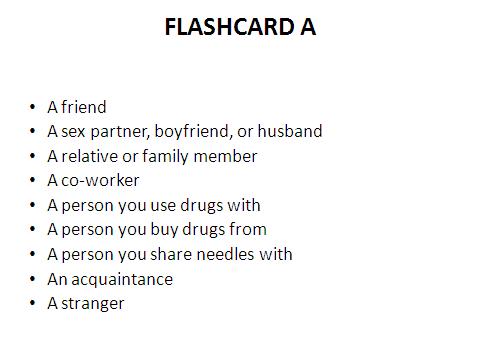 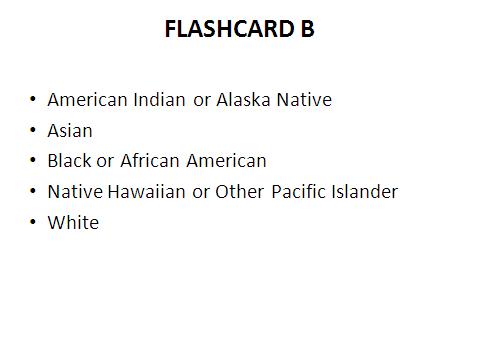 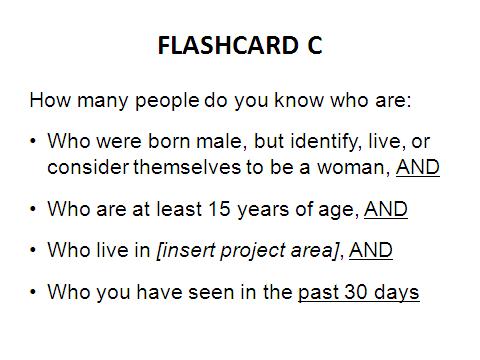 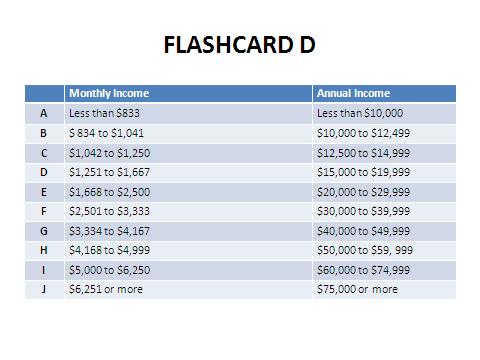 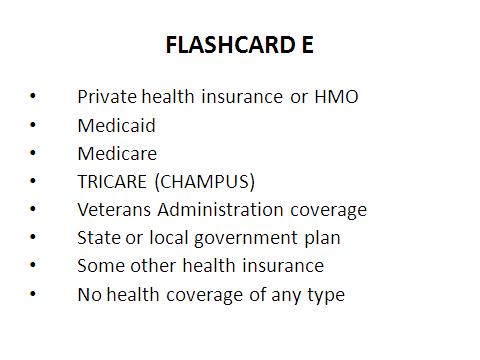 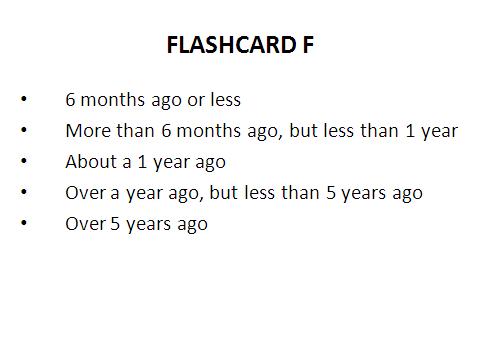 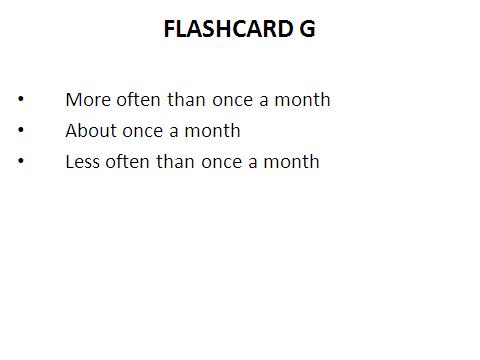 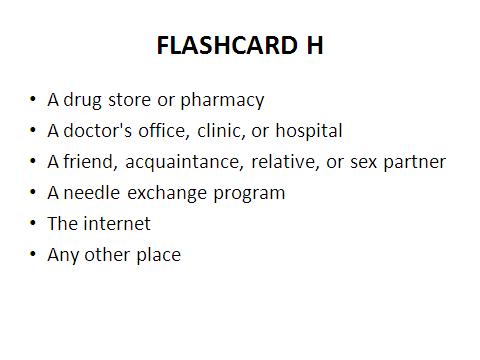 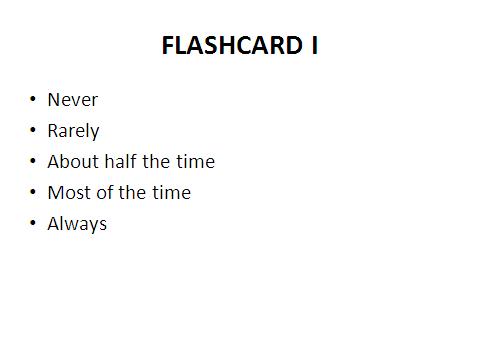 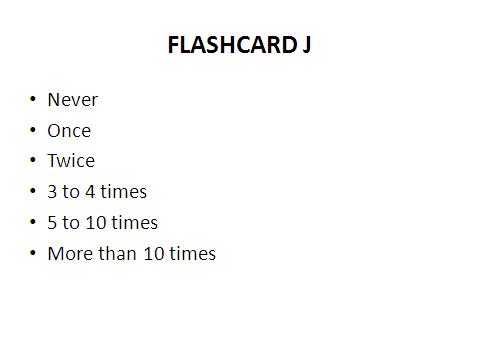 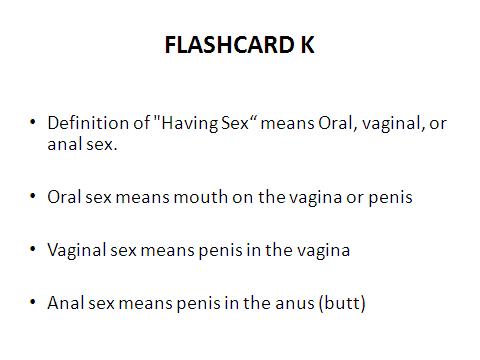 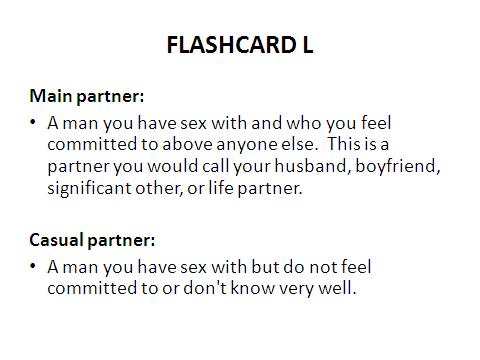 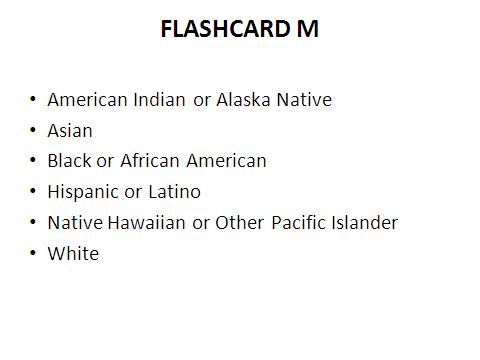 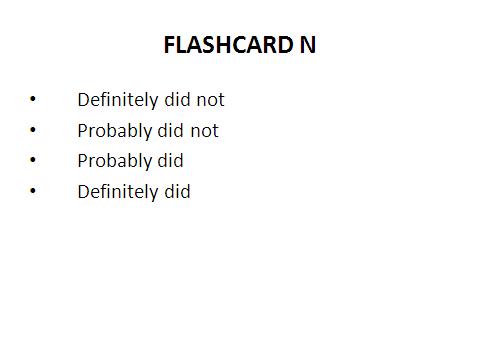 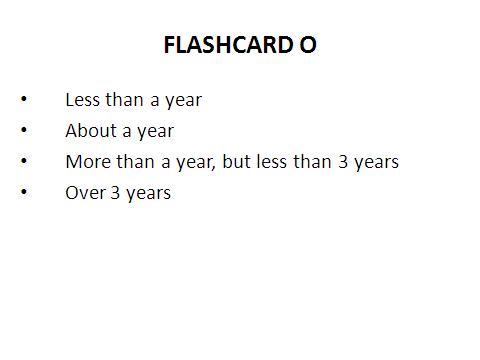 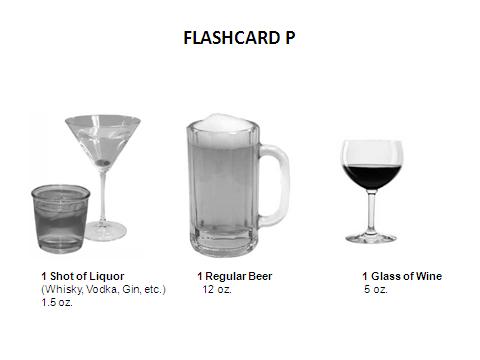 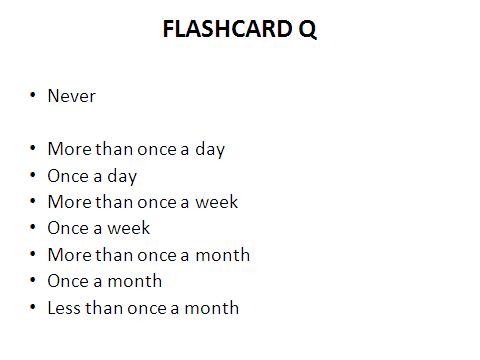 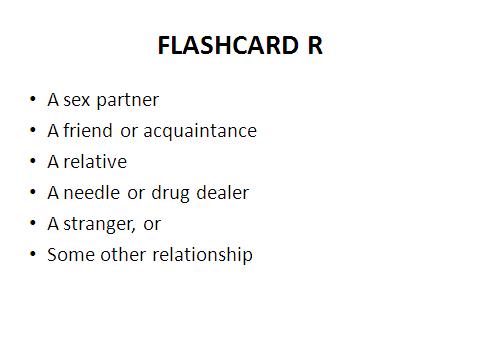 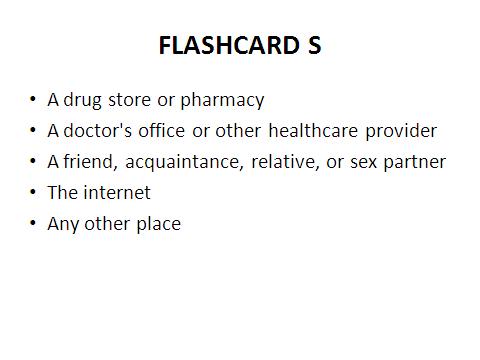 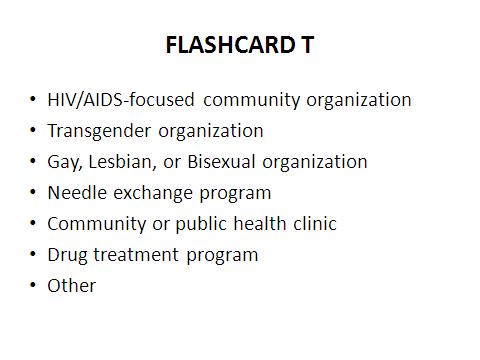 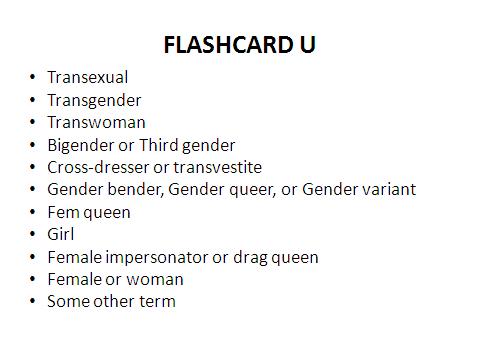 